باسمه تعالی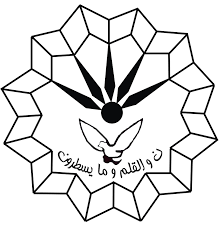 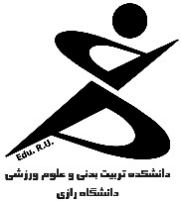 جناب آقای دکتر همایون عباسیمعاون محترم آموزشی و تحصیلات تکمیلی دانشکدهبا سلام و احترام؛                بدین وسیله به استحضار عالی میرساند اینجانب ............................... به شماره دانشجویی  ................................  دانشجوی رشته ............................................ گرایش ......................................... مقطع ارشد / دکتری تخصصی با توجه به تصویب پایان نامه کارشناسی ارشد / رساله دکتری با عنوان: " ......................................................................................................................................................................................................................................................................................................" به منظور انجام پژوهش مذکور نیازمند کد اخلاق / کد کارآزمایی بالینی می باشم. خواهشمند است دستور فرمایید در این خصوص اقدامات لازم مبذول دارند. پیشاپیش از حسن همکاری جنابعالی کمال تشکر را دارد.                                                                                                               نام و نام خانوادگی دانشجو                                                                                                                        تاریخ و امضاءنظر استاد راهنما در مورد نیاز به کد اخلاق یا کد کارآزمایی بالینیتاریخ و امضاء استاد راهنما پایان نامه یا رساله 